MAYURMAYUR.371591@2freemail.com  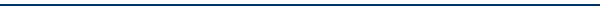 FINANCE PROFESSIONALOffering over 10+ Years of experiencePROFILE & STRENGTHSCompetent, diligent & result oriented professional, offering experience across Preparing Capex Plan for Quarterly and Year Closing, Fixed Assets & Depreciation Schedule on Quarterly basis, Stock realization on Monthly basis, preparing total centralized inventory control PAN India Level, Reconciliation of accounts with Creditors & Advances, Reconciliation of Accounts with Debtors & Collections & Ageing Reports, Reconciliation of Inter Group Company, Bank Reconciliation, Fixed Asset Capitalization including Addition, Deletion & Transfer of Assets, Running the Report for Profit & Loss and Balance Sheet Mapping.Dexterity in coordinating with all Branch for monthly closing, Liasioning with Internal & Statutory Auditor.  Application of AS 16, AS 11 & AS 28 in Fixed Assets.ARO Working As per IND AS 37 & IND AS 16Adept at formulating & implementing strategies to track flaws, and drawing inputs to realign tactics/strategies to streamline the proper functioning of Inventory, Accounts Payable, Accounts Receivable, Fixed Assets, General Ledger, Branch Coordination, Bank Reconciliation, Internal Audit, Statutory Audit & Concurrent Audit.Proven expertise in Purchase Invoice checking including Import Invoices with Proper Documentation (PO/Invoice/LR/GRN), deft in preparation of Balance Sheet & Profit & Loss Account to assure achievement of agreed-to volume &organizational objectives; capable of establishing new milestones through evolved Internal Control Processes.Excellent time management skills with proven ability to work accurately and quickly prioritize, coordinate and consolidate tasks; resilient with a high level of personal integrity and energy experience.CARO Audit on yearly basis with all documentation.Core CompetenciesFinancial Accounting Fixed Asset Management  Debtors & Creditors Payment Process Branch Coordination Internal & Statutory Audit Management Information SystemAccounts Receivable/Payables Bank Reconciliation  Inventory ManagementInter Company Reconciliation Vendor Management Balance Sheet & P&L Grouping.PROFESSIONAL EXPERIENCEGTL INFRASTRUCTURE LIMITED								   JAN 2012 - till dateSenior Manager – Finance & AccountsTATA CONSULTANCY LIMITED								   SEP 2011 - DEC 2011Senior Process AssociatesGTL INFRASTRUCTURE LIMITED								   SEP 2007 – SEP 2011Assistant Manager – Finance & AccountsMAHINDRA FIRST CHOICE									   XXX 2006 – XXX 2007Account ExecutiveM.M. NISM & CO										   XXX 2004 – XXX 2006Senior AuditorResponsible for preparing Capex Plan for Quarter & Year Closing, Fixed Assets & Depreciation Schedule on quarterly basis.Preparing Stock Summary on Monthly as well as Quarterly basis, Profit or Loss on Sale of Assets Schedule.Accountable for preparing all India Creditors & Debtors Summary on Monthly & Quarterly basis.Deftly preparing Provision for Material, Expenses & CWIP Schedule, Addition, Deletion & Depreciation of Assets Schedule.Preparing Various Schedule – Fixed Assets Schedule, Loss on Sale of Assets, All India CIP.Accountable for Stock Reconciliation on Monthly basis, Total Centralize Inventory Control all PAN India level.Assist team members in solving problems and addressing issues relate to Inventories, ensuring stock IN & Out entry in the system with proper documentation.Ensure accurate entry of transactions to accounting system related to Inventory, coordinating with All Warehouse In charge related to Monthly Closing and Liasioning with Internal & Statutory Auditor.Accountable for efficient Reconciliation of accounts with Creditors & Advances.Controlling the Accounts Payable function PO verification Control over GRN, Invoice Booking, Vendor Payments, Vendor Aging and Reconciliations.Responsible for purchase Reconciliation Including CENVAT & Other Taxes, Implementing processes and procedures to ensure timely and accurate payment of vendor invoices and expense vouchers(Centralized AP booking & Payment Processing).Preparing All India Creditors Reconciliation & Group Company Reconciliation.Assisting team members in solving problems and addressing issues related to Accounts Payable.Preparing All Purchase Invoice Checking Including Import Invoices with Proper Documentation (PO/Invoice/LR/GRN).Monitoring PR Request, Pending List and updating in the Portals.Coordinate with Branch Accountant for Closing of books & Invoice booking related queries, Outstanding Creditors & Advances MIS, Liasioning with Internal & Statutory auditors.Accountable for Reconciliation of Accounts with Debtors & Collections, preparing Sales Reconciliation including VAT & CST.Knocking off of Debtors with Collections & Prepare Total Outstanding Report.Reconciling Outstanding Debtors & Collections MIS and Liasioning with Internal & Statutory auditors.Responsible for Fixed Assets Capitalization including Addition, Deletion & Transfer of Assets.Maintaining General Ledger accounts, FAR, and various Control Account modules (Bank Payments, Receipt, JVs & Others).Managing maintenance of Fixed assets register by classification of assets, posting addition, deletions and transfers of assets and Depreciation Reconciliation.Preparing working of Interest Capitalization As per (AS 16).Handling All India Fixed Assets Capitalization & Depreciation Reconciliation.Conducting Yearly CARO audit with proper documentation & books reconciliation.Preparing Impairment working As per AS28 & Maintain the summary of Residual value.Having a Knowledge of Branch Coordination, Bank Reconciliation & Internal Audit from Previous Company.ACADEMIC & PROFESSIONAL CREDENTIALSMCOMMumbai UniversityM.B.A. In FinanceSikkim Manipal University.Software KnowledgeDynamic Axapta, Tally ERP & Oracle 11iDate of Birth:14-July-1983References: Available on request.